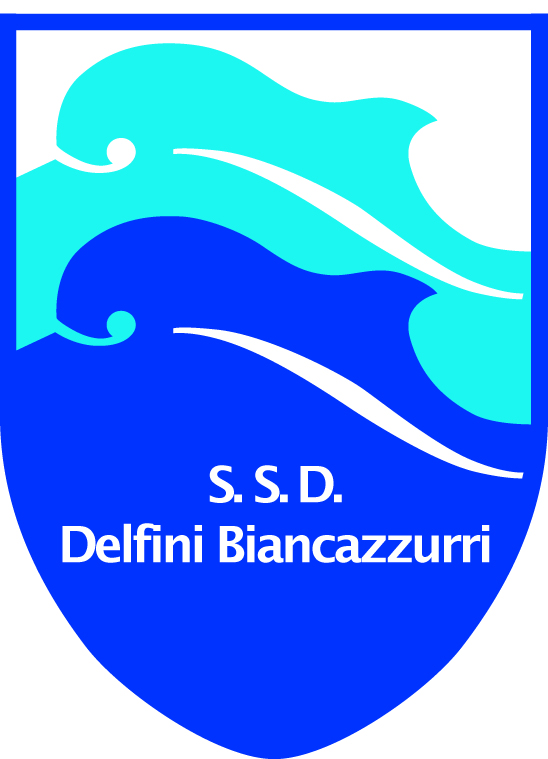 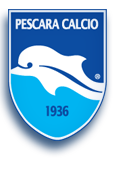 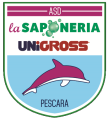 LIBERATORIA PER LA PUBBLICAZIONE DELLE IMMAGINI...................................................... , ……………………...(Località, data)La sottoscritta / Il sottoscritto ………………………………………………………(nome e cognome di un genitore esercente la patria potestà),Via…………………………………….……….………..   Città ….………….…………………    Prov. ….…..…………...Nata / nato a ………………………….……………………………….…………… il ………………………………...Codice Fiscale …………………………………………………………con la presente AUTORIZZA la pubblicazione delle immagini del minore (proprio figlio) tesserato o partecipante ad eventi con le Società SSD DELFINI BIANCAZZURRI SRL e LA SAPONERIA UNIGROSS nella stagione sportiva 2016 / 2017, con data dal 01 Luglio 2016 al 30 Giugno 2017, per uso di pubblicazione su SITO INTERNET ufficiale (www.pescaracalcio.com), pubblicazione su PAGINA FACEBOOK UFFICIALE (Scuola Calcio Pescara) o su altre vetrine web / applicazioni (TWITTER, INSTAGRAM, YOUTUBE), pubblicità su LOCANDINE, MANIFESTI, VOLANTINI, BROCHURES, SPOT TELEVISIVI.Ne vieta altresì l’uso in contesti che ne pregiudichino la dignità personale ed il decoro.La posa e l'utilizzo delle immagini sono da considerarsi effettuate in forma gratuita.

IL GENITORE                                                                                                       SSD DELFINI BIANCAZZURRI SRL......................................................                                                                               ……………………………………………………INFORMATIVA SULLA PRIVACYAi sensi dell'art. 13 del D.Lgs 196/2003, i dati personali che la riguardano saranno trattati da SSD DELFINI BIANCAZZURRI SRL per lo svolgimento del contratto e non saranno comunicati a terzi. I dati potranno essere utilizzati per informare sulle attivita' della SSD DELFINI BIANCAZZURRI SRL.
In relazione ai dati conferiti Lei potrà esercitare i diritti di cui all'art. 7 del D.Lgs. 196/2003: conferma dell'esistenza dei dati, origine, finalità, aggiornamento, cancellazione, diritto di opposizione. Per esercitare tali diritti dovrà rivolgersi al Responsabile del trattamento dei Dati personali, presso la SSD DELFINI BIANCAZZURRI SRL, via PAOLUCCI 3, 65121 PESCARA. Il titolare del trattamento dei dati è la SSD DELFINI BIANCAZZURRI SR, via PAOLUCCI 3, 65121 PESCARA. IL GENITORE......................................................